О внесении изменений в постановление Администрации ЯМР от 18.08.2023 № 1915«О нормативах потребления твердого топлива (уголь, дрова) и расчете суммы денежных эквивалентов мер социальной поддержки по оплате твердого топлива (уголь, дрова)В соответствии с п. 2.5. постановления Правительства Ярославской области от 28.10.2009 № 1070-п «Об утверждении порядка расчета и выплаты компенсации расходов на оплату жилого помещения и коммунальных услуг на территории Ярославской области и о признании  утратившим силу постановления Правительства области от 29.12.2008 № 720-п»,      Администрация района п о с т а н о в л я е т:1. Внести в Порядок расчета суммы денежных эквивалентов мер социальной поддержки по оплате твердого топлива (уголь, дрова), утвержденный постановлением Администрации Ярославского муниципального района от 18.08.2023 № 1915, следующие изменения:1.1. пункт 1.3. исключить.1.2. пункты 1.4., 1.5. считать пунктами 1.3., 1.4.2. Постановление вступает в силу со дня официального опубликования и распространяется на правоотношения, возникшие с 10.02.2024.Глава Ярославского                                                                                   муниципального района                                                                 Н.В. Золотников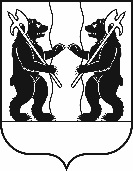 